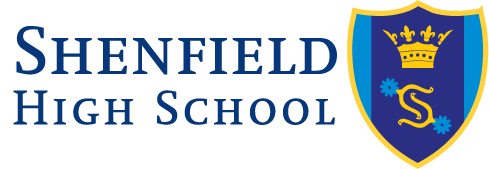 Data Protection Policy February 2020Data Protection Policy Shenfield High School collects and uses personal information about staff, pupils, parents and other individuals who come into contact with the school. This information is gathered in order to enable it to provide education and other associated functions Data Protection PolicyShenfield High School collects and uses personal information about staff, pupils, parents and other individuals who come into contact with the school. This information is gathered in order to enable it to provide education and other associated functions The school is registered as a Data Controller with the Information Commissioner’s Office (ICO) responsible for the information held and its use.Purpose This policy is intended to ensure that personal information is dealt with correctly and securely and in accordance with all current legislation. It will apply to information regardless of the way it is collected, used, recorded, stored and destroyed, and irrespective of whether it is held in paper files or electronically. Personal information or data is defined as data which relates to a living individual who can be identified from that data, or other information held.GDPR Key Principles The Principles should be considered whenever processing personal data: Personal data shall be processed fairly and lawfully and in a transparent manner; Personal data shall be obtained only for one or more specified and lawful purposes; Personal data shall be adequate, relevant and not excessive; Personal data shall be accurate and where necessary, kept up to date; Personal data processed for any purpose shall not be kept for longer than is necessary for that purpose or those purposes; Personal data shall be kept secure i.e. protected by an appropriate degree of security in order to maintain integrity and confidentiality;As data controllers and processors, we are accountable for all personal data we store and use. Personal data shall not be transferred to a country or territory outside the European Economic Area, unless that country or territory ensures an adequate level of data protection.General rules in complying with Data Protection law.Policy points are numbered. The numbering corresponds to explanations of ‘why?’ and ‘how?’ for each point further down the page.MUST: All employees must comply with the requirements of Data Protection Law and Article 8 of the Human Rights Act when processing the  personal data of living individualsMUST: Where personal data is used we must make sure that the data subjects have access to a complete and current Privacy Notice.MUST: We must formally assess the risk to privacy rights introduced by any new (or change to an existing) system or process which involves the use of personal data MUST: We must process only the minimum amount of personal data necessary to deliver services.MUST: All employees who record opinions or intentions about service users must do so carefully and professionallyMUST: We must take reasonable steps to ensure the personal data we hold is accurate, up to date and not misleading.MUST: We must rely on consent as a condition for processing personal data only if there is no relevant legal power or other condition MUST: Consent must be obtained if personal data is to be used for promoting or marketing goods and services.MUST: Consent will expire at the end of each ‘Key Stage’ period unless it is reconfirmed.MUST: We must ensure that the personal data we process is reviewed and destroyed when it is no longer necessary.MUST: If we receive a request from a member of the public or colleagues asking to access their personal data, we must handle it as a Subject Access Request under the Data Protection Act 2018 or a request for the Education Record under the Education (Pupil Information) (England) Regulations 2005MUST: If we receive a request from anyone asking to access the personal data of someone other than themselves, we must fully consider Data Protection law before disclosing itMUST: When someone contacts us requesting we change the way we are processing their personal data, we must consider their rights under Data Protection law.MUST NOT: You must not access personal data which you have no right to viewMUST: You must follow system user guidance or other formal processes which are in place to ensure that only those with a business need to access personal data are able to do soMUST: You must share personal data with external bodies who request it only if there is a current agreement in place to do so or it is approved by the Data Protection Officer or SIRO.MUST: Where the content of telephone calls, emails, internet activity and video images of employees and the public is recorded, monitored and disclosed this must be done in compliance with the law and the regulator’s Code of Practice.MUST: All employees must be trained to an appropriate level, based on their roles and responsibilities, to be able to handle personal data securely.MUST: When using ‘data matching’ techniques, this must only be done for specific purposes in line with formal codes of practice, informing service users of the details, their legal rights and getting their consent where appropriate.MUST: We must maintain an up to date entry in the Public Register of Data Controllers MUST: Where personal data needs to be anonymised or pseudonymised, for example for research purposes, we must follow the relevant procedureMUST NOT: You must not share any personal data held by us with an individual or organisation based in any country outside of the United Kingdom without seeking advice from the SIRO or Data Protection OfficerMUST: We must identify Special Categories of personal data and make sure it is handled with appropriate security and only accessible to authorised persons MUST: When sending Special Category data to an external person or organisation, it should be marked as “OFFICIAL-SENSITIVE” and where possible, sent by a secure methodTo comply with legislationTo comply with Data Protection legislation which requires us to make the data subject aware of how we will handle their personal dataTo ensure that the rights of the Data Subject are protected in any proposed new activity or change to an existing oneThe law states that we must only process the minimum amount of information needed to carry out our business purpose.  It is not acceptable to hold information on the basis that it might possibly be useful in the future without a view of how it will be used.   Changes in circumstances or failure to keep the information up to date may mean that information that was originally adequate becomes inadequate.  To maintain professional standards and to assist in defending the validity of such comments if the data subject exercises their rights to ask us to amend or delete their personal data if they feel it to be inaccurate. To comply with a principle of Data Protection lawTo comply with Data Protection law. Where processing does not rely on a legal condition other than consentWhen using personal data for marketing and promoting services it is unlikely that any lawful condition other than consent would apply. Consent can only be valid for a reasonable period of time. To comply with a principle of Data Protection law.To comply with the right to access personal dataTo comply with a principle of Data Protection law.To comply with the rights of the Data Subject under Data Protection lawPersonal data must be protected by effective security controls to ensure that only those with approved business need to access the data can do soPersonal data must be protected by effective security controls to ensure that only those with approved business need to access the data can do soTo comply with the legal requirements to keep personal secure but also to ensure that where there are legal grounds to share information in a managed way that this is done correctly.The law permits organisations to hold such data in order to measure the quality of services being provided, to record consent etc. In certain circumstances recordings may be accessed e.g. to investigate alleged criminal activity or breaches of Organisation policy etc.To comply with a principle in Data Protection law and the Data Protection Officer governance requirementsTo comply with the Data Subject’s rightsThis is a regulatory requirement and allows the public to see what personal information we hold to support transparencyWhere personal data is used for research purposes, the processing of the data can be legitimised by provisions within Data Protection lawTo comply with the right of the Data Subject to have equivalent legal safeguards in place over their data in another country as they would here. Personal data transferred overseas (including hosted solutions) must be securely handled under the same or substantially similar provisions that exist under the Data Protection Act. To comply with Article 9 of GDPR To comply with Article 9 of GDPR and comply with a principle of Data Protection law requiring personal data is processed with appropriate security measuresBy following the points in this policyBy approving and reviewing a compliant privacy notice in line with the Privacy Notice Procedure and making it available to the data subjectsBy completing and approving a Privacy Impact Assessment, or Data Protection Impact Assessment where the processing is ‘high risk’ to the rights of the data subjects.By ensuring that the means we use to gather personal data (such as forms etc.) only ask for the information that is required in order to deliver the service. By considering that anything committed to record about an individual may be accessible by that individual in the future or challenged over its accuracy.For example, there should be at least an annual check of the currency of data held about service users and whenever contact is re-established with a service user, you should check that the information you hold about them is still correct.By following the points in the Consent Procedure By following the points in the Consent ProcedureBy following the points in the Consent Procedure. Parents/ Guardians of pupils in the last year of a key stage should expect a communication to ask them to refresh their consents. If they do not respond ahead of a deadline date then consent should be assumed to be no longer valid.By following the points in the Records Management Policy. We must review personal data regularly and delete information which is no longer required; although we must take account of statutory and recommended minimum retention periods.  Subject to certain conditions, the law allows us to keep indefinitely personal data processed only for historical, statistical or research purposes.  The Retention Schedule will give guidance in these areas.By following the points in the Statutory Requests for Information Policy. We must be aware that data subjects can ask others to make a request on their behalf. There must be evidence of consent provided by the Data Subject to support this.By following the points in the Statutory Requests for Information Policy. Such requests would typically be managed under the Freedom of Information Act (if from a member of the public) or under Data Protection or Justice law if for a criminal investigation, however the decision whether or not to disclose someone’s personal data to a third party must satisfy the requirements of Data Protection lawBy reviewing the impact of any requested change on any statutory duty being fulfilled by the Organisation.By being aware through training and guidance from your manager on what information is appropriate for you to access to do your job. Systems and other data storage must be designed to protect access to personal data. You must inform your manager if you have access to data which you suspect you are not entitled to view.By ensuring appropriate security controls are in place and rules to support those controls are followed. The following should be in place:technical methods, such as encryption, password protection of systems, restricting access to network folders;physical measures, such as locking cabinets, keeping equipment like laptops out of sight, ensuring buildings are physically secure; andorganisational measures, such as:Providing appropriate induction and training so that staff know what is expected of them Taking reasonable steps to ensure the reliability of staff that access personal data, for example, by the use of Disclosure and Barring Service (DBS) checks.Making sure that passwords are kept secure, forced to be changed after an agreed period and are never sharedConsult your manager, any procedure guidance or any library of sharing agreements managed by the Organisation. Consult the Data Protection Officer or SIRO in one-off cases of sharing.By ensuring that employees and members of the public are fully aware of what personal data is being recorded about them and why, and it what circumstances that data may be used. Operation of overt surveillance equipment such as CCTV must always be done in line with relevant codes of practice captured in the Surveillance Management Procedure. Any covert surveillance must be done in line with the provisions in the Investigatory Powers Act (2016)By completing compulsory training courses relevant to your role. Records will be kept of induction training and annual refresher training. Training content for each role will be determined by feedback on current training methods and the outcome of investigating security incidents. This will be reviewed frequently.By ensuring an Impact Assessment has been approved for the activityThe entry should be reviewed annually and an update is to be made when any change to the purposes of processing personal data occur Follow the guidance in the Data Minimisation ProcedureConsult the Data Protection Officer over any proposed sharing outside of the UK. If you are a manager who is proposing a change to or implementing a new system which may involve the hosting of personal data in a nation outside the UK, this must be first assessed by a  Privacy Impact Assessment, which must be approved by your SIRO and Data Protection OfficerSpecial Categories of Personal Data are information revealing racial or ethnic origin, political opinions, religious or philosophical beliefs, or trade union membership, and genetic data, biometric data for the purpose of uniquely identifying an individual, data concerning health or data concerning an individual’s sex life or sexual orientation. Where this data is held it should be stored securely and in a way that access is restricted only to those internal staff that have a valid need to access it. It should only be shared externally after verifying that the recipient is entitled to access this data and through secure means.Hard-copy packages must be marked as such by writing on the exterior of the package. Emails should contain the wording in the ‘subject’ field before the email title. Refer to the Records of Processing Activity document and the register of Data Flows for clear instruction on how you are expected to handle sending the data securely according to the particular activity you are undertakingIf you believe you have a valid business reason for an exception to these policy points, having read and understood the reasons why they are in place, please raise a formal request by contacting the Business Manager who will advise as the schools’ senior information risk owner.Complaints Complaints about the above procedures should be made to the Chairperson of the Governing Body who will decide whether it is appropriate for the complaint to be dealt with in accordance with the school’s complaint procedure. Complaints which are not appropriate to be dealt with through the school’s complaint procedure can be dealt with by the Information Commissioner.Version: 		4Date approved: 	Feb 2020Approved by:		ResourcesNext review: 		Feb 2021Data Protection Act 2018 (including the General Data Protection Regulation 2016Article 8, The Human Rights Act 1998Education (Pupil Information) (England) Regulations 2005Investigatory Powers Act 2016Breaches of Information Policies will be investigated and may result in disciplinary action. Serious breaches of Policy may be considered gross misconduct and result in dismissal without notice, or legal action being taken against you.Adopted by Resources on: Feb 2020Ratified by the Governing Body on: May 2020Review Date Feb 2021What must I do?Why must I do it?How must I do it?What if I need to do something against the policy?Document ControlReferencesBreach Statement